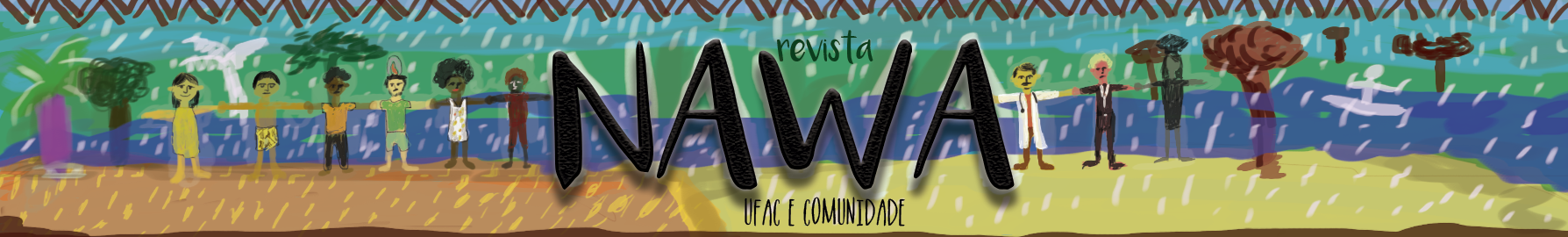 Apresentação A Pró-reitoria de Extensão e Cultura (Proex), no âmbito do planejamento estratégico da Ufac é caracterizada pelo Projeto “Ufac e Comunidade”. Sob essa perspectiva identitária, reconhece-se o potencial tecnológico, científico e educacional, bem como a possibilidade de uma intervenção da Universidade nos campos econômico, político, social e ambiental. 	No contexto de uma realidade amazônica, o grande desafio do Projeto Ufac e Comunidade consiste em estabelecer um diálogo efetivo entre os saberes, acadêmico e tradicional, articulando ações que tornem expressiva a compreensão de que os “muros da universidade” não nos separam da sociedade, mas nos integram a realidade e aos desafios históricos. É verdade, a Ufac mudou, mas esta mudança precisa se tornar efetiva em um diálogo onde possibilite a troca de saberes.	A universidade pública, gratuita e de qualidade, é referendada socialmente e, desse modo, comprometida com a sociedade. Primamos por uma educação que possa favorecer a compreensão do “débito social” de todos os investimentos dentro do sistema universitário brasileiro. É necessário uma educação para a vida e não só para o mercado. É necessário formar estudantes com a percepção que são formados para favorecer o bem comum, a vida, e não somente o lucro do/no mercado!	A Revista Científica de Extensão da Ufac, Nawa, pode constituir-se numa oportunidade de expressão a todos aqueles que defendem o sistema público de ensino, para que a comunidade acadêmica e, também, externa possa refletir sobre os desafios atuais, as ameaças a direitos conquistados e, mesmo, retrocessos. É, sobretudo, uma oportunidade de se reafirmar o compromisso acadêmico e social da extensão. É um momento em que a própria extensão pode realimentar sua ligação com os movimentos sociais, com o ensino e com a pesquisa. De igual modo, como os autores externos à Universidade também poderão se expressar, constitui-se em um instrumento de registro das ideias oriundas da sociedade e de procurar conhecer nossa realidade, sendo conscientes que o mundo é um constante sendo, em processo permanente de mudanças.	A Revista de Extensão da Ufac, Nawa, depois de um processo de maturação permeado por reflexões, hoje concretiza uma etapa importante de sua formação. Nossos sinceros agradecimentos a todos que de, uma forma direta ou indireta, contribuíram para a realização dessa conquista. Temos como objetivo central, proporcionar um espaço de reflexão, sobre a importância da Extensão no Brasil, bem como a divulgação de projetos extensionistas realizados prioritariamente com a colaboração da Universidade Federal do Acre. Temos a intenção de favorecer caminhos dialógicos possíveis em tempos onde as verdades absolutas se tornaram obsoletas!	A intencionalidade é unir nossas vozes, nossas reflexões com seus acordos e desacordos, para discutir sobre os caminhos possíveis e mais viáveis para a extensão dentro da Ufac e também dentro de nossa realidade amazônica, latino-americana e mundial!  	O Plano Nacional de Educação - PNE (2014-2024), em sua meta 12, estratégia 12.7, determina os 10% mínimos de créditos curriculares de extensão em todas as graduações do Brasil. Ainda no Art. 387 do Regimento Geral da Ufac, temos a corroboração dessa iniciativa. Tais dispositivos legais, contribuem para consolidar a extensão como um dos caminhos de integração entre docentes, técnicos e discentes e a comunidade.	Ufac e comunidade, parceiras no compromisso social, possibilitando a troca e a integração dos saberes. Seja bem-vindo ao primeiro número da Revista Nawa. 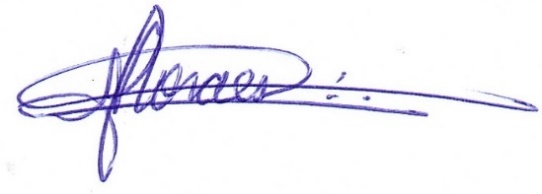 Prof. Dr. Carlos Paula de MoraesPresidente do Conselho EditorialPró-reitor de Extensão e Cultura